АДМИНИСТРАЦИЯ СЕЛЬСКОГО ПОСЕЛЕНИЯТИХВИНСКИЙ СЕЛЬСОВЕТДОБРИНСКОГО МУНИЦИПАЛЬНОГО РАЙОНАЛИПЕЦКОЙ ОБЛАСТИП О С Т А Н О В Л Е Н И Е03.02.2021	г		         		                  №12д.Большая ПлавицаОб утверждении Перечня муниципального имущества сельского поселения  Тихвинский  сельсовет,  свободного от прав третьих лиц  (за исключением права хозяйственного ведения, права оперативного управления, а также имущественных прав субъектов малого и среднего предпринимательства), предназначенного для предоставления во владение и (или) в пользование субъектам малого и среднего предпринимательства и организациям, образующим инфраструктуру поддержки субъектов малого и среднего предпринимательства, а также физическим лицам, не являющимся индивидуальными предпринимателями и применяющими специальный налоговый режим «Налог на профессиональный доход»  Руководствуясь Федеральным законом от 24.07.2007 года №209-ФЗ                             «О развитии малого и среднего предпринимательства в Российской Федерации», с Федеральным законом от 22.07.2008 года №159-ФЗ «Об особенностях отчуждения недвижимого имущества, находящегося в государственной собственности субъектов Российской Федерации или муниципальной собственности и арендуемого субъектами малого и среднего предпринимательства, и о внесении изменений в отдельные законодательные акты Российской Федерации», Уставом сельского поселения, администрация сельского поселения Тихвинский сельсоветПОСТАНОВЛЯЕТ: 1. Утвердить Перечень муниципального имущества сельского поселения Тихвинский сельсовет,  свободного от прав третьих лиц (за исключением права хозяйственного ведения, права оперативного управления, а также имущественных прав субъектов малого и среднего предпринимательства), предназначенного для предоставления во владение и (или) в пользование субъектам малого и среднего предпринимательства и организациям, образующим инфраструктуру поддержки субъектов малого и среднего предпринимательства, а также физическим лицам, не являющимся индивидуальными предпринимателями и применяющими специальный налоговый режим «Налог на профессиональный доход»  (прилагается).          2. Разместить данное  постановление на официальном сайте администрации  сельского поселения Тихвинский сельсовет Добринского муниципальный район Липецкой области в сети «Интернет», в течении трех дней со дня принятия настоящего постановления. 3. Постановление администрации сельского поселения Тихвинский сельсовет    № 95 от 02.09.2016 «Об утверждении Перечня  муниципального имущества сельского поселения  Тихвинский  сельсовет,  свободного от прав третьих лиц  (за исключением права хозяйственного ведения, права оперативного управления, а также имущественных прав субъектов малого и среднего предпринимательства), предназначенного для предоставления во владение и (или) в пользование субъектам малого и среднего предпринимательства и организациям, образующим инфраструктуру поддержки субъектов малого и среднего предпринимательства» - признать утратившим силу.        4. Настоящее постановление вступает в силу со дня его официального обнародования.       5. Контроль за исполнением настоящего постановления оставляю за собой.Глава администрациисельского поселенияТихвинский сельсовет                                                 А.Г.Кондратов                                                                  Приложение                                                                                                                                                                к постановлению  администрации                                                                                                                                       сельского поселения                                                                                                                                    Тихвинский сельсовет                          от 03.02.2021. за № 12Перечень муниципального имущества сельского поселения Тихвинский сельсовет,  свободного от прав третьих лиц (за исключением права хозяйственного ведения, права оперативного управления, а также имущественных прав субъектов малого и среднего предпринимательства), предназначенного для предоставления во владение и (или) в пользование субъектам малого и среднего предпринимательства и организациям, образующим инфраструктуру поддержки субъектов малого и среднего предпринимательства, а также физическим лицам, не являющимся индивидуальными предпринимателями и применяющими специальный налоговый режим «Налог на профессиональный доход» Настоящий Перечень разработан в соответствии с Федеральным законом от 24.07.2007 года №209-ФЗ «О развитии малого и среднего предпринимательства в Российской Федерации»,  с Федеральным законом от 22.07.2008 года №159-ФЗ «Об особенностях отчуждения недвижимого имущества, находящегося в государственной собственности субъектов Российской Федерации или муниципальной собственности и арендуемого субъектами малого и среднего предпринимательства, и о внесении изменений в отдельные законодательные акты Российской Федерации».№п/пНаименование объектаАдрес(местонахождение)имуществаИндивидуализирующиехарактеристики имущества11Нежилое помещение Дом культурыЛипецкая обл., Добринский район,  д.Большая Плавица, ул.Центральная, д.851. Общая площадь -  591,2  м 2                                                       2. Год постройки – 1971г                                                             3. Материал стен -  кирпичные                                        4. Этажность – 2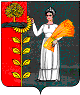 